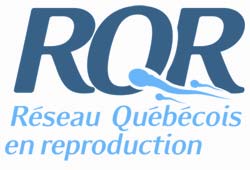 RQR Diversité, équité et inclusionProgramme de reconnaissanceAfin d’encourager les membres du RQR activement impliqués dans des activités visant à promouvoir des environnements favorisant la diversité et l’équité, le comité de la diversité est heureux d’annoncer son Programme de reconnaissance de la diversité, d’équité et inclusion à ses membres. Ce programme permet aux membres du RQR (réguliers et étudiants) de nominer un collègue ou de s’autonominer pour souligner des actions visant à bâtir une communauté plus inclusive, équitable et diversifiée. Les candidats seront reconnus dans les Nouvelles du RQR et lors du Symposium annuel.Aidez-nous à identifier les membres qui ont promu positivement une société et un environnement de travail et d’étude valorisant l’équité.AdmissibilitÉLes candidat(e)s doivent être membres réguliers ou étudiants du Réseau Québécois en reproduction.Les candidat(e)s doivent être reconnus pour leurs efforts visant à promouvoir la diversité, l’inclusion et l’équité pour une communauté plus inclusive (pas seulement au sein du RQR)L’action doit avoir été réalisée ou entreprise dans l’année précédant la date de la nomination.Remarque : l’implication associative annuelle ne peut être valorisée qu’une seule fois. Comment soumettre une candidature ? Vous pouvez soumettre votre propre candidature ou nommer un membre du RQR (étudiant, étudiante, chercheur ou chercheuse). Pour cela, veuillez préparer les documents suivants en un seul fichier PDF :  Le formulaire de candidature (page suivante) ; Une lettre de candidature incluant : Une brève présentation du candidat ou de la candidate (son rôle au sein du RQR : étudiant, professeur) Une description détaillée de(s) action(s) réalisée(s) par le candidat ou la candidate (quand, où, dans quel contexte l’action a été/est réalisée)Une description de l’action et son implication à promouvoir la diversité l’équité et l’inclusion pour la communauté En cas d’auto-nomination, merci de fournir un témoignage externe ;Une photo représentative du candidat ou de la candidate.Envoyer la candidature à Maryse Um (info@info-rqr.ca) avant le 9 octobre 2022.Formulaire de candidatureIdentification du candidat Nom : Prénom : Courriel : Nom du laboratoire, centre, équipe ou groupe : Institution et adresse : Statut (étudiant, postdoc, professeur) : Pour toutes questions, n’hésitez pas à contacter la gestionnaire du RQR (Maryse Um : info@info-rqr.ca) RQR Diversity, Equity, and InclusionRecognition programTo acknowledge RQR members that have been actively engaged in promoting more diverse and equitable environments, the Diversity Committee is proud to announce the RQR Diversity, Equity, and Inclusion Recognition program. Through this program, RQR members (regular and trainees) can be nominated by their peers or self-nominate to highlight their efforts towards building a more inclusive, equitable, and diverse community. Successful nominees will be featured on the RQR bulletin and announced at the RQR Annual Symposium. Help us identify those members who positively shaped their environments! ELIGIBILITYNominees must be a regular or trainee member of the Réseau Québécois en reproduction.Nominees must be known for their efforts to promote more inclusiveness, equity, and diversity within the RQR, the scientific community, or within the general community.Their actions must have been done or started within 1 year from the date of nomination.Note: Yearly commitments in associations can only be recognized once HOW TO SUBMIT A NOMINATION? People can self-nominate or nominate their colleagues, trainees, or fellow students. Please include the following documents with your application as a single PDF file:Application form (next page);A nomination letter including: a brief presentation of the nominee (their role in the RQR (student, postdoc, PI) and research interests); a detailed description of the action(s) done by the nominee (when, where, and in which context the action was/is done); a description of how their actions have helped promote equity, diversity, and inclusion for the scientific community and/or the RQR.In case of self-nomination, please provide a supporting, external testimony;A representative picture of the nominee.Email your nomination to Maryse Um (info@info-rqr.ca) before October 9th, 2022.APPLICATION FORMIdentification of the nomineeLast name:First name:Email:Name of the laboratory, center, team or group:Institution and address:Status (Student, Postdoc or Professor):Please send your inquiries to the Network Manager, Maryse Um: info@info-rqr.ca  